DAV PUBLIC SCHOOL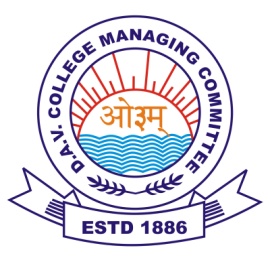 (Garoru)Tehsil, Joginder Nagar, Distt. Mandi (HP)                        Contact No: 9816057965, Pin Code: 175015                                                ACADEMIC YEAR-2023-24NAME: - SHIVANI           CLASS: - VII            ROLL NO: 28     FATHER’S NAME:- SH. GULAB SINGH                Mother’s Name:-SMT. REENA KUMARI                       Term-1(2023-24)TOTAL MARKS:-	255					PRINCIPAL:-CLASS IN-CHARGE:-	Mr.MOHIT                                PRINCIPAL:-Mr.SANJAY THAKURSR.NOSUBJECTMARKS OBTAINEDTOTAL MARKS1ENGLISH28502HINDI37503MATH26504SCIENCE32505SOCIAL SCIENCE32506SANSKRIT34507M.SC/G.K26/1430/208COMPUTER2650